  Day trip to Bognor, [Sheringham,] [Key=c]CHORUS:-Didn't we have a  lovely time the  day we  went to  Bangor  A beautiful day we had  lunch on the way And  all for under a  pound you know Then on the way back I  cuddled with Jack And we  opened a  bottle of  cider Singing a few of our  favourite songs as the  wheels  went  round     Do you recall the  thrill of it all as we  walked a-long the  sea front  Then on the sand we  heard a brass band That  played De Diddle De Bum  Ta Ra Elsie and me had  some cups of tea then we  took a  peddler  boat out  Splashing away as we  toured round the bay as the  wheels  went  round     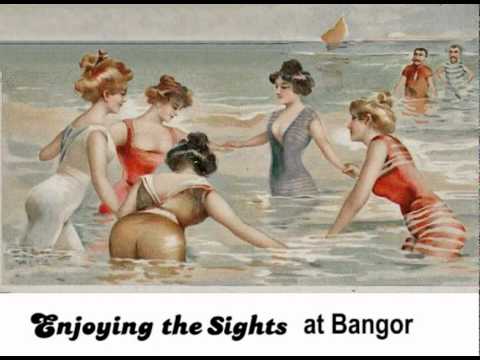 CHORUS:-Wasn't it nice eating  chocolate ice as we  strolled a-round the  funfair  Then we ate  eels on the big Ferris wheel we  sailed above the  ground but then  We had to be quick  because Elsie felt sick and we  had to find  somewhere to take her  I said to her lad "what  made her feel bad"  Twas the  wheels  went  round     CHORUS:-Elsie and me we  finished our tea, and we  said good-bye to the  seaside  Back on the bus  Flo says to us  oh isn't it a  shame to go  Wouldn't it be grand to have  cash on demand, and to  live like  this for a-lways  Oh it makes me feel ill when I  think of the Milland the  wheels  going  round    and the  wheels  going  round   and the  wheels  going  round    and the  wheels  going  round 